新 书 推 荐中文书名：《智慧人生：唤醒自我、驾驭自我的指南》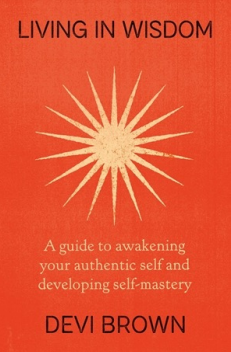 英文书名：LIVING IN WISDOM: A Guide to Awakening Your Authentic Self and Developing Self-Mastery作    者：Devi Brown出 版 社：Balance代理公司：GCP/ANA/Jessica Wu页    数：256页出版时间：2025年4月代理地区：中国大陆、台湾审读资料：大纲类    型：自助内容简介：德维·布朗（Devi Brown）是幸福教育大师，也是正念冥想软件Chopra App的代言人。这本内容充实的指南提供了由内而外的建议，帮助您摆脱困境，减轻内心的痛苦，利用真实自我的力量实现真正的个人成长。这本书适合那些觉得生活中缺少了什么，想要改变生活中的某些方面或自己，但却因为否认负面情绪的真正起源而受到阻碍的人......正因如此，他们才被生活所困。这些人可能成就很高，从表面上看生活光鲜亮丽，但他们背地里却在苦苦挣扎。德维·布朗帮助那些苦苦挣扎的人认清阻碍他们体验快乐、阻碍他们自我觉察、让他们感到脆弱的因素。通过结合灵性学、心理学、古老的智慧传统、前卫的自我保健法以及她自身鼓舞人心、令人惊叹的生活经历，引导读者沿着自我超越的道路前进。读者将学习如何调整决策，获得减轻内心痛苦的实践经验，提升对自身不良模式的认识，发现一种自爱和自我接纳的综合方法，过上肉眼可见的健康生活。德维·布朗提示读者，生活处处可学习，生活处处可享受。即使在混乱中，您也能培养平静的内心，并摆脱束缚，找到适合自己的独特人生道路。作者简介：德维·布朗（Devi Brown）是一位健康教育与治疗大师、顾问、故事讲者，也是德维·布朗健康组织（Devi Brown Well-Being）的创始人。她是正念冥想软件Chopra App上著名的每日冥想之声栏目以及iHeart媒体播客“Deeply Well ”的主持人。布朗在全球拥有数以百万计的粉丝。她是私人、影响力客户和财富500强企业的幸福顾问，包括大通、微软和Chopra Global。德维带领学员闭关修炼、一对一沉浸式学习，并在世界各地发表演讲，其教学内容植根于灵性心理学、高级冥想、形而上学、能量疗法和创伤信息疗法。布朗的个人使命是以个人解放过程为中心，进而对社区产生影响，提升人们的意识。感谢您的阅读！请将反馈信息发至：版权负责人Email：Rights@nurnberg.com.cn安德鲁·纳伯格联合国际有限公司北京代表处北京市海淀区中关村大街甲59号中国人民大学文化大厦1705室, 邮编：100872电话：010-82504106, 传真：010-82504200公司网址：http://www.nurnberg.com.cn书目下载：http://www.nurnberg.com.cn/booklist_zh/list.aspx书讯浏览：http://www.nurnberg.com.cn/book/book.aspx视频推荐：http://www.nurnberg.com.cn/video/video.aspx豆瓣小站：http://site.douban.com/110577/新浪微博：安德鲁纳伯格公司的微博_微博 (weibo.com)微信订阅号：ANABJ2002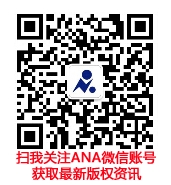 